July 15, 2016Docket No. A-2016-2553414Utility Code: 1218936 CERTIFIEDMICHAEL A SENFF PRESIDENTADVANTAGE ENERGY PARTNERS LLC2009 MACKENZIE WAY SUITE 100CRANBERRY TOWNSHIP PA  16066MEGAN ROONEY ACCOUNT MANAGERLICENSELOGIX140 GRAND STREET SUITE 300WHITE PLAINS NY  10601	RE: Natural Gas Supplier License Application of Advantage Energy Partners, LLC Dear Mr. Senff:On June 28, 2016, Advantage Energy Partners, LLC’s application for a Natural Gas Supplier license was accepted for filing and docketed with the Public Utility Commission.  The application was incomplete.  In order for us to complete our analysis of your application, the Energy Industry Group requires answers to the attached question(s).  Please be advised that you are directed to forward the requested information to the Commission within 20 days of receipt of this letter.  Failure to respond may result in the application being denied.  As well, if Advantage Energy Partners, LLC has decided to withdraw its application, please reply notifying the Commission of such a decision.Please forward the information to the Secretary of the Commission at the address listed below.  When submitting documents, all documents requiring notary stamps must have original signatures.  Please note that some responses may be e-filed to your case, http://www.puc.pa.gov/efiling/default.aspx.   A list of document types allowed to be e-filed can be found at http://www.puc.pa.gov/efiling/DocTypes.aspx.Rosemary Chiavetta, SecretaryPennsylvania Public Utility Commission400 North StreetHarrisburg, PA 17120Your answers should be verified per 52 Pa Code § 1.36.  Accordingly, you must provide the following statement with your responses:I, ________________, hereby state that the facts above set forth are true and correct to the best of my knowledge, information and belief, and that I expect to be able to prove the same at a hearing held in this matter.  I understand that the statements herein are made subject to the penalties of 18 Pa. C.S. § 4904 (relating to unsworn falsification to authorities).The blank should be filled in with the name of the appropriate company representative, and the signature of that representative should follow the statement.In addition, to expedite completion of the application, please also e-mail the information to Yasmin Snowberger at ysnowberge@pa.gov.  Please direct any questions to Yasmin Snowberger, Bureau of Technical Utility Services, at ysnowberge@pa.gov (preferred) or (717) 425-5540.  							Sincerely,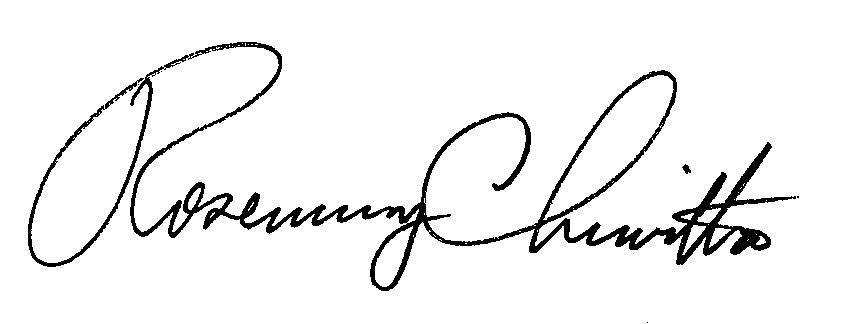 	Rosemary Chiavetta	SecretaryEnclosure Docket No.  A-2016-2553414Advantage Energy Partners, LLCData Request1.	Reference application, Section 7.a, Financial Fitness – Applicant has not provided an NGDC bonding letter for UGI Utilities, Inc., UGI Central Penn or UGI Penn Natural.  If applicant wants to operate in UGI’s territories, please provide the NGDC bonding letter for the UGI companies.  2.	Reference application, Section 7.b, Financial Fitness – Applicant has only provided unaudited financial statements with its application package.  However, this is not sufficient to demonstrate financial fitness.  Please provide additional financial information of the types listed in the application to demonstrate this company’s financial fitness.  Applicant can elect to mark submitted information as confidential.  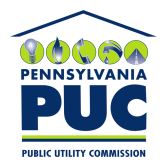 COMMONWEALTH OF PENNSYLVANIAPENNSYLVANIA PUBLIC UTILITY COMMISSION400 NORTH STREET, HARRISBURG, PA 17120IN REPLY PLEASE REFER TO OUR FILE